Правительство Калужской областиПОСТАНОВЛЕНИЕВ соответствии с Законом Калужской области «О нормативных правовых актах органов государственной власти Калужской области» Правительство Калужской области ПОСТАНОВЛЯЕТ:1. Внести в приложение «Предельная штатная численность работающих в государственных учреждениях Калужской области» к постановлению Правительства Калужской области от 09.09.2011 № 487 «Об установлении по главным распорядителям средств областного бюджета предельной штатной численности работающих в государственных учреждениях Калужской области» 
(в ред. постановлений Правительства Калужской области от 15.11.2011 № 608, 
от 30.01.2012 № 32, от 03.05.2012 № 229, от 28.06.2012 № 326, от 27.07.2012 № 382, 
от 04.09.2012 № 445, от 22.10.2012 № 526, от 26.10.2012 № 535, от 24.01.2013 № 21, 
от 07.06.2013 № 294, от 02.09.2013 № 445, от 01.11.2013 № 587, от 06.12.2013 № 663, от 15.01.2014 № 12, от 24.01.2014 № 31, от 28.02.2014 № 135, от 22.04.2014 № 260, 
от 24.04.2014 № 270, от 03.06.2014 № 334, от 08.07.2014 № 395, от 26.08.2014 № 505, от 05.09.2014 № 527, от 09.10.2014 № 589, от 05.11.2014 № 643, от 09.12.2014 № 731, от 16.01.2015 № 23, от 12.02.2015 № 87, от 13.03.2015 № 128, от 27.04.2015 № 238,
 от 10.03.2016 № 155, от 11.04.2016 № 224, от 20.04.2016 № 257, от 29.04.2016 № 270, от 22.07.2016 № 400, от 29.07.2016 № 414, от 04.08.2016 № 421, от 09.09.2016 № 489, от 31.10.2016 № 585, от 09.11.2016 № 595, от 31.01.2017 № 44, от 08.02.2017 № 55, 
от 23.03.2017 № 161, от 30.05.2017 № 331, от 14.09.2017 № 527, от 28.09.2017 № 550, от 16.10.2017 № 584, от 30.10.2017 № 613, от 09.11.2017 № 652, от 14.12.2017 № 736, от 22.01.2018 № 39, от 02.03.2018 № 128, от 27.03.2018 № 183, от 02.04.2018 № 198, от 12.04.2018 № 222, от 21.09.2018 № 567, от 21.12.2018 № 798, от 29.01.2019 № 33, от 07.02.2019 № 87, от 27.03.2019 № 196, от 15.05.2019 № 302, от 20.05.2019 № 310, от 05.06.2019 № 349, от 16.07.2019 № 445, от 02.09.2019 № 552, от 23.09.2019 № 599, от 10.09.2019 № 570, от 24.10.2019 № 667, от 30.01.2020 № 59, от 13.02.2020 № 93, от 03.03.2020 № 148, от 02.07.2020 № 507, от 16.07.2020 № 545, от 24.08.2020 № 646, от 03.09.2020 № 690) изменение, заменив в столбце 3 строки 3 цифры «1348,0» цифрами «1519».2. Настоящее постановление вступает в силу со дня его официального опубликования.№О внесении изменения в постановление Правительства Калужской области от 09.09.2011 № 487 «Об установлении по главным распорядителям средств областного бюджета предельной штатной численности работающих в государственных учреждениях Калужской области» 
(в ред. постановлений Правительства Калужской области 
от 15.11.2011 № 608, от 30.01.2012 № 32, от 03.05.2012 № 229, 
от 28.06.2012 № 326, от 27.07.2012 № 382, от 04.09.2012 № 445, от 22.10.2012 № 526, от 26.10.2012 № 535, от 24.01.2013 № 21, 
от 07.06.2013 № 294, от 02.09.2013 № 445, от 01.11.2013 № 587, от 06.12.2013 № 663, от 15.01.2014 № 12, от 24.01.2014 № 31, 
от 28.02.2014 № 135, от 22.04.2014 № 260, от 24.04.2014 № 270, от 03.06.2014 № 334, от 08.07.2014 № 395, от 26.08.2014 № 505, от 05.09.2014 № 527, от 09.10.2014 № 589, от 05.11.2014 № 643, от 09.12.2014 № 731, от 16.01.2015 № 23, от 12.02.2015 № 87, 
от 13.03.2015 № 128, от 27.04.2015 № 238, от 10.03.2016 № 155, от 11.04.2016 № 224, от 20.04.2016 № 257, от 29.04.2016 № 270, от 22.07.2016 № 400, от 29.07.2016 № 414, от 04.08.2016 № 421, от 09.09.2016 № 489, от 31.10.2016 № 585, от 09.11.2016 № 595, от 31.01.2017 № 44, от 08.02.2017 № 55, от 23.03.2017 № 161, 
от 30.05.2017 № 331, от 14.09.2017 № 527, от 28.09.2017 № 550, от 16.10.2017 № 584, от 30.10.2017 № 613, от 09.11.2017 № 652, от 14.12.2017 № 736, от 22.01.2018 № 39, от 02.03.2018 № 128,   от 27.03.2018 № 183, от 02.04.2018 № 198, от 12.04.2018 № 222, от 21.09.2018 № 567, от 21.12.2018 № 798, от 29.01.2019 № 33,   от 07.02.2019 № 87, от 27.03.2019 № 196, от 15.05.2019 № 302,   от 20.05.2019 № 310, от 05.06.2019 № 349, от 16.07.2019 № 445, от 02.09.2019 № 552, от 23.09.2019 № 599, от 10.09.2019 № 570, от 24.10.2019 № 667, от 30.01.2020 № 59, от 13.02.2020 № 93, от 03.03.2020 № 148, от 02.07.2020 № 507, от 16.07.2020 № 545, от 24.08.2020 № 646, от 03.09.2020 № 690)»Губернатор Калужской областиВ.В. Шапша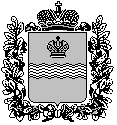 